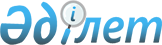 2012-2014 жылдарға арналған аудандық бюджет туралы
					
			Күшін жойған
			
			
		
					Ақмола облысы Қорғалжын аудандық мәслихатының 2011 жылғы 12 желтоқсандағы № 1/39 шешімі. Ақмола облысы Қорғалжын ауданының Әділет басқармасында 2011 жылғы 28 желтоқсанда № 1-15-171 тіркелді. Қолданылу мерзімінің аяқталуына байланысты күші жойылды - (Ақмола облысы Қорғалжын аудандық мәслихатының 2013 жылғы 17 маусымдағы № 112 хатымен)      Ескерту. Қолданылу мерзімінің аяқталуына байланысты күші жойылды - (Ақмола облысы Қорғалжын аудандық мәслихатының 17.06.2013 № 112 хатымен).

      Қазақстан Республикасының 2008 жылғы 4 желтоқсандағы Бюджет Кодексінің 75 бабының 2 тармағына және 2001 жылғы 23 қаңтардағы Қазақстан Республикасының “Қазақстан Республикасындағы жергілікті мемлекеттік басқару және өзін-өзі басқару туралы” Заңының 6 бабына, 2011 жылдың 2 желтоқсандағы № 4С-39-2 облыстық мәслихатының «2012-2014 жылдарға арналған бюджет туралы» шешімі негізінде, аудандық мәслихаты шешім етті:



      1. 2012-2014 жылдарға арналған аудандық бюджет 1, 2 және 3-қосымшаларға сәйкес, оның ішінде 2012 жылға мынадай көлемде бекітілсін:



      1) кірістер - 1 312 854,4 мың теңге, оның ішінде:

      салықтық түсімдер – 106 984 мың теңге;

      салықтық емес түсімдер – 3 373,9 мың теңге;

      негізгі капиталды сатудан түсетін түсімдер – 1 088 мың теңге;

      трансферттер түсімдері – 1 201 408,5 мың теңге;



      2) шығындар - 1 339 633,2 мың теңге;



      3) таза бюджеттік кредит беру – 49 647,9 мың тенге, оның ішінде:

      бюджеттік кредиттер – 51 452,9 мың теңге;

      бюджеттік кредиттерді өтеу – 1805 мың теңге;



      4) қаржылық активтермен жасалатын операциялар бойынша сальдо – -100 мың теңге, оның ішінде:

      қаржы активтерін сатып алу - 0;

      мемлекеттік қаржы активтерін сатудан түсетін түсімдер – 100 мың теңге;



      5) бюджет тапшылығы (профициті) – -76 326,7 мың теңге;



      6) бюджет тапшылығын қаржыландыру (профицитін пайдалану) – 76 326,7 мың теңге.

      Ескерту. 1 тармақ жаңа редакцияда - Ақмола облысы Қорғалжын аудандық мәслихатының 2012.12.13 № 3/11 (2012.01.01 бастап қолданысқа енгізіледі) шешімімен.



      2. Аудандық бюджетке кірістерді бөлудің нормативі келесі мөлшерде белгіленсін: ауданның бюджетіне әлеуметтік салық бойынша - 100 %.



      3. Келесі көздердің есебінен аудандық бюджеттің кірістері бекітілсін:

      1) салықтық түсімдерден, оның ішінде:

      кәсіпкерлік қызметпен айналысатын жеке тұлғалардан алынатын жеке табыс салығынан;

      қызметін біржолғы талон бойынша жүзеге асыратын жеке тұлғалардан алынатын жеке табыс салығынан;

      әлеуметтік салықтан;

      мүлікке салынатын салықтар;

      жер салығы;

      көлiк құралдарына салынатын салық;

      бірыңғай жер салығы;

      акциздер;

      жер учаскелерін пайдаланғаны үшін төлем;

      кәсіпкерлік және кәсіби қызметті жүргізгені үшін алынатын алымдар;

      мемлекеттік баж.

      2) салықтық емес түсімдерден, оның ішінде:

      коммуналдық меншіктегі мүлікті жалдаудан түсетін кірістер;

      жергілікті мемлекеттік органдар салатын әкімшілік айыппұлдар, өсімпұлдар, санкциялар;

      жергілікті бюджетке түсетін салықтық емес басқа да түсімдер.

      3) трансферттердің түсімдері, оның ішінде:

      ағымдағы нысаналы трансферттер;

      нысаналы даму трансферттер;

      субвенциялар.



      4. 2012 жылға облыстық бюджеттен аудандық бюджетке берілетін субвенция көлемі 1 099 805 мың теңге болып анықталсын.



      5. 2012 жылға арналған аудан бюджетіне облыстық бюджеттен түсетін трансферттер қарастырылғаны ескерілсін:

      1) мақсатты ағымдағы трансферттер-61428 мың теңге сомасында, оның ішінде:

      146 мың теңге – Ұлы Отан соғысына қатысқандарға және оның мүгедектеріне коммуналдық шығындары үшін әлеуметтік көмек көрсетуге;

      1265 мың теңге – аз қамтылған отбасыларының колледждерде оқитын студенттерінің және ауылдық жерлердегі көп балалы отбасыларының оқу ақысын төлеуге әлеуметтік көмек көрсетуге;

      8194 мың теңге - негізгі орта және жалпы орта бiлiм беретiн мемлекеттiк мекемелердiң физика, химия, биология кабинеттерiн оқу жабдығымен жарақтандыруға;

      9986 мың теңге – мектепке дейінгі білім беру ұйымдарында мемлекеттік білім беру тапсырысын іске асыруға;

      4562 мың теңге – жетім сәбиді (балаларды) асырап бағу үшін қамқоршыларға ақшадай қаражат төлеуге;

      500 мың теңге – үйде оқитын мүгедек балаларды жабдықтармен, бағдарламалық қамтыммен қамтамасыз етуге;

      10208 мың теңге – мектеп мұғалімдеріне және мектепке дейінгі білім беру ұйымдары тәрбиешілеріне біліктілік санаты үшін ақшадай қаражат төлеуге;

      2644 мың теңге - елді мекендердегі әлеуметтік сала мамандарын әлеуметтік қолдау шараларын жүзеге асыру үшін;

      7144 мың теңге – эпизиоотияға қарсы іс-шараларды жүргізуге;

      15507 мың теңге – жұмыспен қамту 2020 бағдарламасы шеңберіндегі іс-шараларды жүзеге асыруға;

      1272 мың теңге – «Өңірлерді дамыту» бағдарламасы шеңберінде өңірлердің экономикалық дамуы мен халықты қоныстандыру жүйесіне жәрдем көрсетуге;

      2) дамуға арналған мақсатты трансферттер – 20000 мың теңге сомасында:

      Ұшсарт ауылында 2-пәтерлік үй салуға.



      6. 2012 жылы аудандық бюджетке бюджеттік несиелерді жабудан түсетін түсімдер 831 мың теңге көлемінде ескерілсін.



      7. 2012 жылға арналған аудандық бюджеттің құрамында Қазақстан

Республикасының заңнамаларына сәйкес, білім беру, әлеуметтік қамтамасыз ету, мәдени мекемелерінің ауылдық жерлерде тұратын және қызмет істейтін мамандардың айлық жалақылары мен тарифтік көрсеткіштеріне 25 пайыз жоғарылату қарастырылсын.



      8. 2012 жылға арналған ауданның бюджетінде жергілікті атқарушы органының резерві 1900 мың теңге сомасында бекітілсін, оның ішінде:

      табиғи және техногендік сипаттағы төтенше жағдайларды жою үшін жергілікті атқарушы органның төтенше резервінің есебінен іс-шаралар өткізу резерві 1900 мың теңге сомасында бекітілсін.



      9. 2012 жылға арналған бюджеттік даму бағдарламалардың тізбесі 4 қосымшаға сәйкес бекітілсін.



      10. 2012 жылға арналған аудандық бюджеттің атқарылу процесінде секвестрге жатпайтын аудандық бюджеттік бағдарламаларының тізбесі 5 қосымшаға сәйкес бекітілсін.



      11. 2012 жылға арналған ауылдық аймақтар әкімдерінің бюджет бағдарламаларының тізбесі 6 қосымшаға сәйкес бекітілсін.



      12. 2012 жылға арналған білім беру мекемелерінің бюджет бағдарламаларының тізбесі 7 қосымшаға сәйкес бекітілсін.



      13. Осы шешім Ақмола облысы Әділет департаментінде мемлекеттік тіркелген күнінен бастап күшіне енеді және 2012 жылдың 1 қаңтарынан бастап қолданысқа енгізіледі.      Аудандық мәслихат

      сессиясының төрағасы                       Ш.Джузбаев      Аудандық мәслихат

      хатшысы                                    Ө.Балғабаев      «Келісілді»      Қорғалжын ауданының әкімі                  Д.Хамитжанов      «Ақмола облысы Қорғалжын

      аудандық экономика және

      қаржы бөлімі» мемлекеттік

      мекемесінің бастығы                        Б.Рысбаева

Қорғалжын аудандық мәслихатының

2011 жылғы 12 желтоқсандағы  

№ 1/39 шешіміне 1 қосымша         Ескерту. 1 қосымша жаңа редакцияда - Ақмола облысы Қорғалжын аудандық мәслихатының 2012.12.13 № 3/11 (2012.01.01 бастап қолданысқа енгізіледі) шешімімен.

Қорғалжын аудандық мәслихатының

2011 жылғы 12 желтоқсандағы  

№ 1/39 шешіміне 2 қосымша   

Қорғалжын аудандық мәслихатының

2011 жылғы 12 желтоқсандағы  

№ 1/39 шешіміне 3 қосымша         Ескерту. 3 қосымша жаңа редакцияда - Ақмола облысы Қорғалжын аудандық мәслихатының 2012.10.02 № 1/9 (2012.01.01 бастап қолданысқа енгізіледі) шешімімен.

Қорғалжын аудандық мәслихатының

2011 жылғы 12 желтоқсандағы  

№ 1/39 шешіміне 4 қосымша    2012 жылға арналған бюджеттік

даму бағдарламалардың тізбесі      Ескерту. 4 қосымша жаңа редакцияда - Ақмола облысы Қорғалжын аудандық мәслихатының 2012.12.13 № 3/11 (2012.01.01 бастап қолданысқа енгізіледі) шешімімен.

Қорғалжын аудандық мәслихатының

2011 жылғы 12 желтоқсандағы  

№ 1/39 шешіміне 5 қосымша    2012 жылға арналған аудандық бюджеттің

атқарылу процесінде секвестрге жатпайтын

аудандық бюджеттік бағдарламалардың тізімі

Қорғалжын аудандық мәслихатының

2011 жылғы 12 желтоқсандағы  

№ 1/39 шешіміне 6 қосымша    2012 жылға арналған Қорғалжын ауданы ауылдық

аймақтар әкімдерінің бюджет бағдарламаларының тізбесі      Ескерту. 6 қосымша жаңа редакцияда - Ақмола облысы Қорғалжын аудандық мәслихатының 2012.11.26 № 1/10 (2012.01.01 бастап қолданысқа енгізіледі) шешімімен.кестенің жалғасы

Қорғалжын аудандық мәслихатының

2011 жылғы 12 желтоқсандағы  

№ 1/39 шешіміне 7 қосымша    2012 жылға арналған Қорғалжын ауданының

білім беру мекемелерінің бюджет бағдарламаларының

тізбесі      Ескерту. 7 қосымша жаңа редакцияда - Ақмола облысы Қорғалжын аудандық мәслихатының 2012.12.03 № 3/11 (2012.01.01 бастап қолданысқа енгізіледі) шешімімен.

Қорғалжын аудандық мәслихатының

2011 жылғы 12 желтоқсандағы  

№ 1/39 шешіміне 8 қосымша    Республикалық және облыстық бюджеттерден

бөлінген нысаналы трансферттерді қайтару      Ескерту. Шешім 8 қосымшамен толықтырылды - Ақмола облысы Қорғалжын аудандық мәслихатының 2012.03.26 № 2/2 (2012 жылдың 1 қаңтарынан бастап қолданысқа енгізіледі) шешімімен.

Қорғалжын аудандық мәслихатының

2011 жылғы 12 желтоқсандағы

№ 1/39 шешіміне 9 қосымша Аудандардың (облыстық маңызы бар қалалардың)

бюджеттеріне сумен жабдықтау және су бұру

жүйелерін дамытуға облыстық бюджеттен

берілетін нысаналы даму трансферттері      Ескерту. Шешім 9 қосымшамен толықтырылды - Ақмола облысы Қорғалжын аудандық мәслихатының 2012.03.26 № 2/2 (2012 жылдың 1 қаңтарынан бастап қолданысқа енгізіледі) шешімімен.
					© 2012. Қазақстан Республикасы Әділет министрлігінің «Қазақстан Республикасының Заңнама және құқықтық ақпарат институты» ШЖҚ РМК
				санатысыныбыІшкі сыныбыАтауларСома,

мың теңге123456I. ТҮСІМДЕР1312854,401Салықтық түсімдер106984,01Табыс салығы5372,02Жеке табыс салығы5372,03Әлеуметтік салық73550,04Меншікке салынатын салықтар24372,01Мүлікке салынатын салықтар16389,03Жер салығы901,04Көлік құралдарына салынатын салық6342,05Бірыңғай жер салығы740,05Тауарларға, жұмыстарға және қызметтер көрсетуге салынатын iшкi салықтар3247,02Акциздер119,03Табиғи және басқа ресурстарды пайдаланғаны үшін түсетін түсімдер1760,04Кәсіпкерлік және кәсіби қызметті жүргізгені үшін алынатын алымдар1368,08Заңдық мәнді іс-әрекеттерді жасағаны және (немесе) құжаттар бергені үшін оған уәкілеттігі бар мемлекеттік органдар немесе лауазымды адамдар алатын міндетті төлемдер443,01Мемлекеттік баж443,002Салықтық емес түсiмдер3373,91Мемлекеттік меншіктен түсетін кірістер98,95Мемлекет меншігіндегі мүлікті жалға беруден түсетін кірістер95,07Мемлекеттік бюджеттен берілген кредиттер бойынша сыйақылар3,94Мемлекеттік бюджеттен қаржыландырылатын, сондай-ақ Қазақстан Республикасы Ұлттық Банкінің бюджетінен (шығыстар сметасынан) ұсталатын және қаржыландырылатын мемлекеттік мекемелер салатын айыппұлдар, өсімпұлдар, санкциялар, өндіріп алулар1200,01Мемлекеттік бюджеттен қаржыландырылатын, сондай-ақ Қазақстан Республикасы Ұлттық Банкінің бюджетінен (шығыстар сметасынан) ұсталатын және қаржыландырылатын мемлекеттік мекемелер салатын айыппұлдар, өсімпұлдар, санкциялар, өндіріп алулар1200,06Басқа да салықтық емес түсiмдер2075,01Басқа да салықтық емес түсiмдер2075,003Негізгі капиталды сатудан түсетін түсімдер1088,01Мемлекеттік мекемелерге бекітілген мемлекеттік мүлікті сату1088,004Ресми трансферттердің түсімдері1201408,52Мемлекеттік басқарудың жоғары тұрған органдарынан түсетін трансферттер1201408,521Ағымдағы нысаналы трансферттер99103,52Нысаналы даму трансферттері2500,03Субвенциялар1099805,0II. ШЫҒЫНДАР1339633,21Жалпы сипаттағы мемлекеттiк қызметтер155401,31Мемлекеттiк басқарудың жалпы функцияларын орындайтын өкiлдiк, атқарушы және басқа органдар139614,1112Аудан (облыстық маңызы бар қала) мәслихатының аппараты12551,7001Аудан (облыстық маңызы бар қала) мәслихатының қызметін қамтамасыз ету жөніндегі қызметтер12551,7122Аудан (облыстық маңызы бар қала) әкімінің аппараты61772,8001Аудан (облыстық маңызы бар қала) әкімінің қызметін қамтамасыз ету жөніндегі қызметтер56344,3003Мемлекеттік органның күрделі шығыстары5428,5123Қаладағы аудан, аудандық маңызы бар қала, кент, ауыл (село), ауылдық (селолық) округ әкімінің аппараты65289,6001Қаладағы аудан, аудандық маңызы бар қаланың, кент, ауыл (село), ауылдық (селолық) округ әкімінің қызметін қамтамасыз ету жөніндегі қызметтер62905,6022Мемлекеттік органның күрделі шығыстары1970,0024Ақпараттық жүйелер құру414,02Қаржылық қызмет122,6459Ауданның (облыстық маңызы бар қаланың) экономика және қаржы бөлімі122,6003Салық салу мақсатында мүлікті бағалауды жүргізу122,69Жалпы сипаттағы өзге де мемлекеттiк қызметтер15664,6459Ауданның (облыстық маңызы бар қаланың) экономика және қаржы бөлімі15664,6001Ауданның (облыстық маңызы бар қаланың) экономикалық саясатын, қалыптастыру мен дамыту, мемлекеттік жоспарлау, бюджеттік атқару және коммуналдық меншігін басқару саласындағы мемлекеттік саясатты іске асыру жөніндегі қызметтер15404,0002Ақпараттық жүйелер құру59,0015Мемлекеттік органның күрделі шығыстары201,602Қорғаныс3705,01Әскери мұқтаждықтар3705,0122Аудан (облыстық маңызы бар қала) әкімінің аппараты3705,0005Жалпыға бірдей әскери міндетті атқару шеңберіндегі іс-шаралар3705,02Төтенше жағдайлар жөнiндегi жұмыстарды ұйымдастыру0122Аудан (облыстық маңызы бар қала) әкімінің аппараты0006Аудан (облыстық маңызы бар қала) ауқымындағы төтенше жағдайлардың алдын алу және жою0,004Бiлiм беру882659,51Мектепке дейінгі тәрбиелеу және оқыту51697,8464Ауданның (облыстық маңызы бар қаланың) білім бөлімі51697,8009Мектепке дейінгі тәрбиелеу мен оқытуды қамтамасыз ету35524,5021Республикалық бюджеттен берілетін нысаналы трансферттер есебінен жалпы үлгідегі, арнайы (түзету), дарынды балалар үшін мамандандырылған, жетім балалар мен ата-аналардың қамқорынсыз қалған балалар үшін балабақшалар, шағын орталықтар, мектеп интернаттары, кәмелеттік жасқа толмағандарды бейімдеу орталықтары тәрбиешілеріне біліктілік санаты үшін қосымша ақының мөлшерін ұлғайту50,0040Мектепке дейінгі білім беру ұйымдарында мемлекеттік білім беру тапсырысын іске асыру16123,32Бастауыш, негізгі орта және жалпы орта бiлiм беру807811,3464Ауданның (облыстық маңызы бар қаланың) білім бөлімі807811,3003Жалпы білім беру764941,1006Балалар үшін қосымша білім беру31181,4063Республикалық бюджеттен берілетін трансферттер есебінен "Назарбаев Зияткерлік мектептері" ДБҰ-ның оқу бағдарламалары бойынша біліктілікті арттырудан өткен мұғалімдерге еңбекақыны арттыру234,6064Бастауыш,негізгі орта, жалпыға бірдей орта білім беру ұйымдарының (дарынды балаларға арналған мамандандырылған (жалпы үлгідегі, арнайы (түзету); жетім балаларға және ата-анасының қамқорлығынсыз қалған балаларға арналған ұйымдар): мектептердің, мектеп интернаттарының мұғалімдеріне біліктілік санаты үшін қосымша ақы мөлшерін республикалық бюджеттен берілетін трансферттер есебінен ұлғайту11454,29Бiлiм беру саласындағы өзге де қызметтер23150,4464Ауданның (облыстық маңызы бар қаланың) білім беру бөлімі23150,4001Жергілікті деңгейде білім беру саласындағы мемлекеттік саясатты іске асыру жөніндегі қызметтер5816,2004Ауданның (облыстық маңызы бар қаланың) мемлекеттік білім беру мекемелерінде білім беру жүйесін ақпараттандыру3689,0005Ауданның (облыстық маңызы бар қаланың) мемлекеттік білім беру мекемелер үшін оқулықтар мен оқу-әдiстемелiк кешендерді сатып алу және жеткізу8414,0007Аудандық (қалалық) ауқымдағы мектеп олимпиадаларын және мектептен тыс іс-шараларды өткiзу931,0012Мемлекеттік органдардың күрделі шығыстары0,0015Жетім баланы (жетім балаларды) және ата-аналарының қамқорынсыз қалған баланы (балаларды) күтіп-ұстауға асыраушыларына ай сайынғы ақшалай қаражат төлемдері3800,2020Республикалық бюджеттен үйде оқытылатын мүгедек балаларды жабдықпен, бағдарламалық қамтыммен қамтамасыз ету500,006Әлеуметтiк көмек және әлеуметтiк қамтамасыз ету59888,42Әлеуметтiк көмек46221,3451Қаладағы аудан, аудандық маңызы бар қала, кент, ауыл (село), ауылдық (селолық) округ әкімінің аппараты6244,0014Мұқтаж азаматтарға үйде әлеуметтік көмек көрсету6244,0451Ауданның (облыстық маңызы бар қаланың) жұмыспен қамту және әлеуметтік бағдарламалар бөлімі39977,3002Еңбекпен қамту бағдарламасы14762,0005Мемлекеттік атаулы әлеуметтік көмек678,5007Жергілікті өкілетті органдардың шешімі бойынша мұқтаж азаматтардың жекелеген топтарына әлеуметтік көмек7953,4010Үйден тәрбиеленіп оқытылатын мүгедек балаларды материалдық қамтамасыз ету220,001618 жасқа дейінгі балаларға мемлекеттік жәрдемақылар5784,5017Мүгедектерді оңалту жеке бағдарламасына сәйкес, мұқтаж мүгедектерді міндетті гигиеналық құралдармен және ымдау тілі мамандарының қызмет көрсетуін, жеке көмекшілермен қамтамасыз ету2159,0023Жұмыспен қамту орталықтарының қызметін қамтамасыз ету8419,99Әлеуметтiк көмек және әлеуметтiк қамтамасыз ету салаларындағы өзге де қызметтер13667,1451Ауданның (облыстық маңызы бар қаланың) жұмыспен қамту және әлеуметтік бағдарламалар бөлімі13667,1001Жергілікті деңгейде жұмыспен қамтуды қамтамасыз ету және халық үшін әлеуметтік бағдарламаларды іске асыру саласындағы мемлекеттік саясатты іске асыру жөніндегі қызметтер12801,1011Жәрдемақыларды және басқа да әлеуметтік төлемдерді есептеу, төлеу мен жеткізу бойынша қызметтерге ақы төлеу421,0012Ақпараттық жүйелер құру245,0021Мемлекеттік органның күрделі шығыстары200,007Тұрғын үй-коммуналдық шаруашылық71599,61Тұрғын үй шаруашылығы5600,0467Ауданның (облыстық маңызы бар қаланың) құрылыс бөлімі5600003Мемлекеттік коммуналдық тұрғын үй қорының тұрғын үйін жобалау, салу және (немесе) сатып алу3100,0004Инженерлік коммуникациялық инфрақұрылымды жобалау, дамыту, жайластыру және (немесе) сатып алу2500,02Коммуналдық шаруашылық54500,0458Ауданның (облыстық маңызы бар қаланың) тұрғын үй-коммуналдық шаруашылығы, жолаушылар көлігі және автомобиль жолдары бөлімі54500012Сумен жабдықтау және су бұру жүйесінің жұмыс істеуі54500,0029Сумен жабдықтау жүйесін дамыту0,0467Ауданның (облыстық маңызы бар қаланың) құрылыс бөлімі0,0006Сумен жабдықтау және су бұру жүйесін дамыту0,03Елді-мекендерді абаттандыру11499,6123Қаладағы аудан, аудандық маңызы бар қала, кент, ауыл (село), ауылдық (селолық) округ әкімінің аппараты11499,6008Елді мекендерде көшелерді жарықтандыру5568,6009Елді мекендердің санитариясын қамтамасыз ету4035,0010Жерлеу орындарын күтіп-ұстау және туысы жоқ адамдарды жерлеу97,0011Елді мекендерді абаттандыру мен көгалдандыру1799,008Мәдениет, спорт, туризм және ақпараттық кеңістiк94628,71Мәдениет саласындағы қызмет49267,0455Ауданның (облыстық маңызы бар қаланың) мәдениет және тілдерді дамыту бөлімі49267,0003Мәдени-демалыс жұмысын қолдау49267,02Спорт5537465Ауданның (облыстық маңызы бар қаланың) дене шынықтыру және спорт бөлімі2537006Аудандық (облыстық маңызы бар қалалық) деңгейде спорттық жарыстар өткiзу647,0007Әр түрлi спорт түрлерi бойынша ауданның (облыстық маңызы бар қала) құрама командаларының мүшелерiн дайындау және олардың облыстық спорт жарыстарына қатысуы1890,0467Ауданның (облыстық маңызы бар қаланың) құрылыс бөлімі3000008Спорт және туризм объектілерін дамыту3000,03Ақпараттық кеңістік17306455Ауданның (облыстық маңызы бар қаланың) мәдениет және тілдерді дамыту бөлімі13774006Аудандық (қалалық) кiтапханалардың жұмыс iстеуi13377,0007Мемлекеттік тілді және Қазақстан халықтарының басқа да тілдерін дамыту397,0456Ауданның (облыстық маңызы бар қаланың) ішкі саясат бөлімі3532002Газеттер мен журналдар арқылы мемлекеттік ақпараттық саясат жүргізу жөніндегі қызметтер3532,09Мәдениет, спорт, туризм және ақпараттық кеңiстiктi ұйымдастыру жөнiндегi өзге де қызметтер22518,7455Ауданның (облыстық маңызы бар қаланың) мәдениет және тілдерді дамыту бөлімі5225001Жергілікті деңгейде тілдерді және мәдениетті дамыту саласындағы мемлекеттік саясатты іске асыру жөніндегі қызметтер5225,0456Ауданның (облыстық маңызы бар қаланың) ішкі саясат бөлімі9763,7001Жергілікті деңгейде ақпарат, мемлекеттілікті нығайту және азаматтардың әлеуметтік сенімділігін қалыптастыру саласында мемлекеттік саясатты іске асыру жөніндегі қызметтер7759,7006Мемлекеттік органның күрделі шығыстары1149,0003Жастар саясаты саласындағы іс-шараларды iске асыру855,0465Ауданның (облыстық маңызы бар қаланың) дене шынықтыру және спорт бөлімі7530001Жергілікті деңгейде дене шынықтыру және спорт саласындағы мемлекеттік саясатты іске асыру жөніндегі қызметтер7030,0004Мемлекеттік органның күрделі шығыстары500,010Ауыл, су, орман, балық шаруашылығы, ерекше қорғалатын табиғи аумақтар, қоршаған ортаны және жануарлар дүниесін қорғау, жер қатынастары33789,61Ауыл шаруашылығы26645,6459Ауданның (облыстық маңызы бар қаланың) экономика және қаржы бөлімі6455,0099Мамандарды әлеуметтік қолдау жөніндегі шараларды іске асыру6455,0473Ауданның (облыстық маңызы бар қаланың) ветеринария бөлімі6013,6001Жергілікті деңгейде ветеринария саласындағы мемлекеттік саясатты іске асыру жөніндегі қызметтер5708,6003Мемлекеттік органның күрделі шығыстары305,0477Ауданның (облыстық маңызы бар қаланың) ауыл шаруашылығы мен жер қатынастары бөлімі14177,0001Жергілікті деңгейде ауыл шаруашылығы және жер қатынастары саласындағы мемлекеттік саясатты іске асыру жөніндегі қызметтер14047,0003Мемлекеттік органның күрделі шығыстары130,09Ауыл, су, орман, балық шаруашылығы және қоршаған ортаны қорғау мен жер қатынастары саласындағы өзге де қызметтер7144,0473Ауданның (облыстық маңызы бар қаланың) ветеринария бөлімі7144,0011Эпизоотияға қарсы іс-шаралар жүргізу7144,011Өнеркәсіп, сәулет, қала құрылысы және құрылыс қызметі12138,02Сәулет, қала құрылысы және құрылыс қызметі12138,0467Ауданның (облыстық маңызы бар қаланың) құрылыс бөлімі6178,0001Жергілікті деңгейде құрылыс саласындағы мемлекеттік саясатты іске асыру жөніндегі қызметтер5758,0017Мемлекеттік органның күрделі шығыстары420,0468Ауданның (облыстық маңызы бар қаланың) сәулет және қала құрылысы бөлімі5960,0001Жергілікті деңгейде сәулет және қала құрылысы саласындағы мемлекеттік саясатты іске асыру жөніндегі қызметтер5960,012Көлiк және коммуникация67321Автомобиль көлiгi6732458Ауданның (облыстық маңызы бар қаланың) тұрғын үй-коммуналдық шаруашылығы, жолаушылар көлігі және автомобиль жолдары бөлімі6732023Автомобиль жолдарының жұмыс істеуін қамтамасыз ету6732,013Өзгелер146283Кәсiпкерлiк қызметтi қолдау және бәсекелестікті қорғау5429469Ауданның (облыстық маңызы бар қаланың) кәсіпкерлік бөлімі5429001Жергілікті деңгейде кәсіпкерлік пен өнеркәсіпті дамыту саласындағы мемлекеттік саясатты іске асыру жөніндегі қызметтер4863,0003Кәсіпкерлік қызметті қолдау216,0004Мемлекеттік органның күрделі шығыстары350,09Өзгелер9199,0458Ауданның (облыстық маңызы бар қаланың) тұрғын үй-коммуналдық шаруашылығы, жолаушылар көлігі және автомобиль жолдары бөлімі7299001Жергілікті деңгейде тұрғын үй-коммуналдық шаруашылығы, жолаушылар көлігі және автомобиль жолдары саласындағы мемлекеттік саясатты іске асыру жөніндегі қызметтер6027,0040Республикалық бюджеттен нысаналы трансферттер ретінде «Өңірлерді дамыту» бағдарламасы шеңберінде өңірлердің экономикалық дамуына жәрдемдесу жөніндегі шараларды іске асыруда ауылдық (селолық) округтарды жайластыру мәселелерін шешу үшін іс-шараларды іске асыру1272,0459Ауданның (облыстық маңызы бар қаланың) экономика және қаржы бөлімі1900012Ауданның (облыстық маңызы бар қаланың) жергілікті атқарушы органының резерві1900,014Борышқа қызмет көрсету3,91Борышқа қызмет көрсету3,9459Ауданның (облыстық маңызы бар қаланың) экономика және қаржы бөлімі3,9021Жергілікті атқарушы органдардың республикалық бюджеттен қарыздар бойынша сыйақылар мен өзге де төлемдерді төлеу бойынша борышына қызмет көрсету3,9151Трансферттер4459,21Трансферттер4459,21459Ауданның (облыстық маңызы бар қаланың) экономика және қаржы бөлімі4459,21459006Пайдаланылмаған (толық пайдаланылмаған) нысаналы трансферттерді қайтару4459,2024Мемлекеттік органдардың функцияларын мемлекеттік басқарудың төмен тұрған деңгейлерінен жоғарғы деңгейлерге беруге байланысты жоғары тұрған бюджеттерге берілетін ағымдағы нысаналы трансферттер0,0023«Өңірлерді дамыту» бағдарламасы шеңберінде өңірлердің экономикалық дамуы мен халықты қоныстандыру жүйесіне жәрдем көрсетуге0,0III. Таза бюджеттiк несие беру49647,910Ауыл, су, орман, балық шаруашылығы, ерекше қорғалатын табиғи аумақтар, қоршаған ортаны және жануарлар дүниесін қорғау, жер қатынастары51452,91Ауыл шаруашылығы51452,9459Ауданның (облыстық маңызы бар қаланың) экономика және қаржы бөлімі51452,9018Ауылдық елді мекендердің әлеуметтік саласының мамандарын әлеуметтік қолдау шараларын іске асыру үшін бюджеттік кредиттер51452,905Бюджеттiк кредиттерді өтеу1805,01Бюджеттiк кредиттердi өтеу1805,01Мемлекеттік бюджеттен берілетін бюджеттік кредиттердi өтеу1805,0IV. Қаржы активтерiмен жасалатын операциялар бойынша сальдо-100,0Қаржы активтерін сатып алу0,006Мемлекеттік қаржы активтерін сатудан түсетін түсімдер100,01Мемлекеттік қаржы активтерін сатудан түсетін түсімдер100,01Қаржы активтерін ел ішінде сатудан түсетін түсімдер100,05Мүліктік кешен түріндегі коммуналдық мемлекеттік мекемелер мен мемлекеттік кәсіпорындарды және коммуналдық мемлекеттік кәсіпорындардың жедел басқаруындағы немесе шаруашылық жүргізуіндегі өзге мемлекеттік мүлікті сатудан түсетін түсімдер100,0V. Бюджет тапшылығы-76326,7VI. Бюджет тапшылығын қаржыландыру76326,707Қарыздар түсімі50967,01Мемлекеттік ішкі қарыздар50967,02Қарыз алу келісім-шарттары50967,03Ауданның (облыстық маңызы бар қаланың) жергілікті атқарушы органы алатын қарыздар50967,016Қарыздарды өтеу1721,01Қарыздарды өтеу1721,0459Ауданның (облыстық маңызы бар қаланың) экономика және қаржы бөлімі1721,0005Жергiлiктi атқарушы органның жоғары тұрған бюджет алдындағы борышын өтеу1721,08Бюджет қаражаттарының пайдаланылатын қалдықтары27080,71Бюджет қаражаты қалдықтары27080,71Бюджет қаражатының бос қалдықтары27080,71Бюджет қаражатының бос қалдықтары27080,7СанаттарСанаттарСанаттарСанаттарСанаттарСомаСыныптарСыныптарСыныптарСыныптарСомаСыныпшаСыныпшаСыныпшаСомаАйрықшалықАйрықшалықСомаАтауларСома123456I. ТҮСІМДЕР121555501Салықтық түсімдер998891Табыс салығы43332Жеке табыс салығы43333Әлеуметтік салық695004Меншікке салынатын салықтар226961Мүлікке салынатын салықтар155253Жер салығы9644Көлік құралдарына салынатын салық54155Бірыңғай жер салығы7925Тауарларға, жұмыстарға және қызметтер көрсетуге салынатын iшкi салықтар30362Акциздер1283Табиғи және басқа ресурстарды пайдаланғаны үшін түсетін түсімдер19344Кәсіпкерлік және кәсіби қызметті жүргізгені үшін алынатын алымдар7758Заңдық мәнді іс-әрекеттерді жасағаны және (немесе) құжаттар бергені үшін оған уәкілеттігі бар мемлекеттік органдар немесе лауазымды адамдар алатын міндетті төлемдер3241Мемлекеттік баж32402Салықтық емес түсiмдер17611Мемлекеттік меншіктен түсетін кірістер1025Мемлекет меншігіндегі мүлікті жалға беруден түсетін кірістер1027Мемлекеттік бюджеттен берілген кредиттер бойынша сыйақылар4Мемлекеттік бюджеттен қаржыландырылатын, сондай-ақ Қазақстан Республикасы Ұлттық Банкінің бюджетінен (шығыстар сметасынан) ұсталатын және қаржыландырылатын мемлекеттік мекемелер салатын айыппұлдар, өсімпұлдар, санкциялар, өндіріп алулар12841Мемлекеттік бюджеттен қаржыландырылатын, сондай-ақ Қазақстан Республикасы Ұлттық Банкінің бюджетінен (шығыстар сметасынан) ұсталатын және қаржыландырылатын мемлекеттік мекемелер салатын айыппұлдар, өсімпұлдар, санкциялар, өндіріп алулар12846Басқа да салықтық емес түсiмдер3751Басқа да салықтық емес түсiмдер37503Негізгі капиталды сатудан түсетін түсімдер01Мемлекеттік мекемелерге бекітілген мемлекеттік мүлікті сату01Мемлекеттік мекемелерге бекітілген мемлекеттік мүлікті сату3Жердi және материалдық емес активтердi сату01Жерді сату004Ресми трансферттердің түсімдері11139052Мемлекеттік басқарудың жоғары тұрған органдарынан түсетін трансферттер111390521Ағымдағы нысаналы трансферттер02Нысаналы даму трансферттері03Субвенциялар1113905II. ШЫҒЫНДАР1215555,01Жалпы сипаттағы мемлекеттiк қызметтер146497,01Мемлекеттiк басқарудың жалпы функцияларын орындайтын өкiлдi, атқарушы және басқа органдар130394112Аудан (облыстық маңызы бар қала) мәслихатының аппараты12576001Аудан (облыстық маңызы бар қала) мәслихатының қызметін қамтамасыз ету жөніндегі қызметтер12576003Мемлекеттік органдардың күрделі шығыстары0122Аудан (облыстық маңызы бар қала) әкімінің аппараты55857001Аудан (облыстық маңызы бар қала) әкімінің қызметін қамтамасыз ету жөніндегі қызметтер55857002Ақпараттық жүйелер құру0003Мемлекеттік органдардың күрделі шығыстары0123Қаладағы аудан, аудандық маңызы бар қала, кент, ауыл (село), ауылдық (селолық) округ әкімінің аппараты61961001Қаладағы аудан, аудандық маңызы бар қаланың, кент, ауыл (село), ауылдық (селолық) округ әкімінің қызметін қамтамасыз ету жөніндегі қызметтер61621022Мемлекеттік органдардың күрделі шығыстары3402Қаржылық қызмет164459Ауданның (облыстық маңызы бар қаланың) экономика және қаржы бөлімі164003Салық салу мақсатында мүлікті бағалауды жүргізу164459Ауданның (облыстық маңызы бар қаланың) экономика және қаржы бөлімі15939,0001Экономикалық саясатты, қалыптастыру мен дамыту, мемлекеттік жоспарлау ауданның (облыстық маңызы бар қаланың) бюджеттік атқару және коммуналдық меншігін басқару саласындағы мемлекеттік саясатты іске асыру жөніндегі қызметтер15939,0015Мемлекеттік органдардың күрделі шығыстары0,002Қорғаныс32641Әскери мұқтаждар3264122Аудан (облыстық маңызы бар қала) әкімінің аппараты3264005Жалпыға бірдей әскери міндетті атқару шеңберіндегі іс-шаралар326404Бiлiм беру853390,01Мектепке дейінгі тәрбие және оқыту33515,0464Ауданның (облыстық маңызы бар қаланың) білім беру бөлімі33515,0009Мектепке дейінгі тәрбие ұйымдарының қызметін қамтамасыз ету33515,0021Мектеп мұғалімдеріне және мектепке дейінгі ұйымдардың тәрбиешілеріне біліктілік санаты үшін қосымша ақы көлемін ұлғайту0,02Бастауыш, негізгі орта және жалпы орта бiлiм беру799393,0464Ауданның (облыстық маңызы бар қаланың) білім беру бөлімі799393,0003Жалпы білім беру772306,0006Балалар үшін қосымша білім беру27087,09Бiлiм беру саласындағы өзге де қызметтер20482,0464Ауданның (облыстық маңызы бар қаланың) білім беру бөлімі20482,0001Жергілікті деңгейде білім беру саласындағы мемлекеттік саясатты іске асыру жөніндегі қызметтер6696004Ауданның (облыстық маңызы бар қаланың) мемлекеттік білім беру мекемелерінде білім беру жүйесін ақпараттандыру3947005Ауданның (облыстық маңызы бар қаланың) мемлекеттік білім беру мекемелер үшін оқулықтар мен оқу-әдiстемелiк кешендерді сатып алу және жеткізу9003007Аудандық (қалалық) ауқымдағы мектеп олимпиадаларын және мектептен тыс іс-шараларды өткiзу836,0012Мемлекеттік органдардың күрделі шығыстары0,0015Жетім баланы (жетім балаларды) және ата-аналарының қамқорынсыз қалған баланы (балаларды) күтіп-ұстауға асыраушыларына ай сайынғы ақшалай қаражат төлемдері0020Республикалық бюджеттен үйде оқитын мүгедек балаларды жабдықтармен, бағдарламалық қамтыммен қамтамасыз етуге006Әлеуметтiк көмек және әлеуметтiк қамсыздандыру40523,02Әлеуметтiк көмек28120,0451Қаладағы аудан, аудандық маңызы бар қала, кент, ауыл (село), ауылдық (селолық) округ әкімінің аппараты6244,0014Мұқтаж азаматтарға үйінде әлеуметтік көмек көрсету6244,0451Ауданның (облыстық маңызы бар қаланың) жұмыспен қамту және әлеуметтік бағдарламалар бөлімі21876,0002Еңбекпен қамту бағдарламасы9748005Мемлекеттік атаулы әлеуметтік көмек1601007Жергілікті өкілетті органдардың шешімі бойынша мұқтаж азаматтардың жекелеген топтарына әлеуметтік көмек9092010Үйден тәрбиеленіп оқытылатын мүгедек балаларды материалдық қамтамасыз ету25101618 жасқа дейінгі балаларға мемлекеттік жәрдемақылар1184017Мүгедектерді оңалту жеке бағдарламасына сәйкес, мұқтаж мүгедектерді міндетті гигиеналық құралдарымен қамтамасыз етуге және ымдау тілі мамандарының, жеке көмекшілердің қызмет көрсетуін қамтамасыз ету0023Жұмыспен қамту орталықтарының қызметін қамтамасыз ету09Әлеуметтiк көмек және әлеуметтiк қамтамасыз ету салаларындағы өзге де қызметтер12403451Ауданның (облыстық маңызы бар қаланың) жұмыспен қамту және әлеуметтік бағдарламалар бөлімі12403001Жергілікті деңгейде халық үшін әлеуметтік бағдарламаларды жұмыспен қамтуды қамтамасыз етуді іске асыру саласындағы мемлекеттік саясатты іске асыру жөніндегі қызметтер11952021Мемлекеттік органдардың күрделі шығыстары0011Жәрдемақыларды және басқа да әлеуметтік төлемдерді есептеу, төлеу мен жеткізу бойынша қызметтерге ақы төлеу451012Ақпараттық жүйелер құру07Тұрғын үй-коммуналдық шаруашылық291161Тұрғын үй шаруашылығы0458Ауданның (облыстық маңызы бар қаланың) тұрғын үй-коммуналдық шаруашылығы, жолаушылар көлігі және автомобиль жолдары бөлімі0004Азаматтардың жекелеген санаттарын тұрғын үймен қамтамасыз ету0467Ауданның (облыстық маңызы бар қаланың) құрылыс бөлімі0003Мемлекеттік коммуналдық тұрғын үй қорының тұрғын үй құрылысы және (немесе) сатып алу02Коммуналдық шаруашылық13958458Қаладағы аудан, аудандық маңызы бар қала, кент, ауыл (село), ауылдық (селолық) округ әкімінің аппараты13958012Елді мекендерді сумен жабдықтауды ұйымдастыру13958467Ауданның (облыстық маңызы бар қаланың) құрылыс бөлімі0006Сумен жабдықтау жүйесін дамыту03Елді мекендерді көркейту15158123Қаладағы аудан, аудандық маңызы бар қала, кент, ауыл (село), ауылдық (селолық) округ әкімінің аппараты15158008Елді мекендерде көшелерді жарықтандыру6816009Елді мекендердің санитариясын қамтамасыз ету5840010Жерлеу орындарын күтіп-ұстау және туысы жоқ адамдарды жерлеу104011Елді мекендерді абаттандыру мен көгалдандыру2398458Ауданның (облыстық маңызы бар қаланың) тұрғын үй-коммуналдық шаруашылығы, жолаушылар көлігі және автомобиль жолдары бөлімі0018Елдi мекендердi абаттандыру және көгалдандыру08Мәдениет, спорт, туризм және ақпараттық кеңістiк920351Мәдениет саласындағы қызмет52144455Ауданның (облыстық маңызы бар қаланың) мәдениет және тілдерді дамыту бөлімі52144003Мәдени-демалыс жұмысын қолдау521442Спорт2714465Ауданның (облыстық маңызы бар қаланың) спорт бөлімі2714006Аудандық (облыстық маңызы бар қалалық) деңгейде спорттық жарыстар өткiзу692007Әртүрлi спорт түрлерi бойынша аудан (облыстық маңызы бар қала) құрама командаларының мүшелерiн дайындау және олардың облыстық спорт жарыстарына қатысуы20223Ақпараттық кеңістік15090455Ауданның (облыстық маңызы бар қаланың) мәдениет және тілдерді дамыту бөлімі12950006Аудандық (қалалық) кiтапханалардың жұмыс iстеуi12525007Мемлекеттік тілді және Қазақстан халықтарының басқа да тілдерін дамыту425456Ауданның (облыстық маңызы бар қаланың) ішкі саясат бөлімі2140002Газеттер мен журналдар арқылы мемлекеттік ақпараттық саясат жүргізу жөніндегі қызметтер21409Мәдениет, спорт, туризм және ақпараттық кеңiстiктi ұйымдастыру жөнiндегi өзге де қызметтер22087455Ауданның (облыстық маңызы бар қаланың) мәдениет және тілдерді дамыту бөлімі5295001Жергілікті деңгейде тілдерді және мәдениетті дамыту саласындағы мемлекеттік саясатты іске асыру жөніндегі қызметтер5295010Мемлекеттік органдардың күрделі шығыстары0456Ауданның (облыстық маңызы бар қаланың) ішкі саясат бөлімі9486001Жергілікті деңгейде аппарат, мемлекеттілікті нығайту және азаматтардың әлеуметтік сенімділігін қалыптастыруда мемлекеттік саясатты іске асыру жөніндегі қызметтер8572006Мемлекеттік органдардың күрделі шығыстары0003Жастар саясаты саласындағы өңірлік бағдарламаларды iске асыру914465Ауданның (облыстық маңызы бар қаланың) Дене шынықтыру және спорт бөлімі7306001Жергілікті деңгейде дене шынықтыру және спорт саласындағы мемлекеттік саясатты іске асыру жөніндегі қызметтер7306004Мемлекеттік органдардың күрделі шығыстары010Ауыл, су, орман, балық шаруашылығы, ерекше қорғалатын табиғи аумақтар, қоршаған ортаны және жануарлар дүниесін қорғау, жер қатынастары195841Ауыл шаруашылығы19584459Ауданның (облыстық маңызы бар қаланың) экономика және қаржы бөлімі0018Ауылдық елді мекендердің әлеуметтік саласының мамандарын әлеуметтік қолдау шараларын іске асыру үшін бюджеттік кредиттер0099Ауылдық елді мекендер саласының мамандарын әлеуметтік қолдау шараларын іске асыру0473Ауданның (облыстық маңызы бар қаланың) ветеринария бөлімі5353001Жергілікті деңгейде ветеринария саласындағы мемлекеттік саясатты іске асыру жөніндегі қызметтер5353003Мемлекеттік органдардың күрделі шығыстары0477Ауданның (облыстық маңызы бар қаланың) ауыл шаруашылығы мен жер қатынастары бөлімі14231001Жергілікті деңгейде ауыл шаруашылығы және жер қатынастары саласындағы мемлекеттік саясатты іске асыру жөніндегі қызметтер14231003Мемлекеттік органдардың күрделі шығыстары09Ауыл, су, орман, балық шаруашылығы және қоршаған ортаны қорғау мен жер қатынастары саласындағы өзге де қызметтер0473Ауданның (облыстық маңызы бар қаланың) ветеринария бөлімі0011Эпизоотияға қарсы іс-шаралар жүргізу011Өнеркәсіп, сәулет, қала құрылысы және құрылыс қызметі105712Сәулет, қала құрылысы және құрылыс қызметі10571467Ауданның (облыстық маңызы бар қаланың) құрылыс бөлімі4907001Жергілікті деңгейде құрылыс саласындағы мемлекеттік саясатты іске асыру жөніндегі қызметтер4907017Мемлекеттік органдардың күрделі шығыстары0468Ауданның (облыстық маңызы бар қаланың) сәулет және қала құрылысы бөлімі5664001Жергілікті деңгейде сәулет және қала құрылысы саласындағы мемлекеттік саясатты іске асыру жөніндегі қызметтер566412Көлiк және коммуникация72031Автомобиль көлiгi7203458Ауданның (облыстық маңызы бар қаланың) тұрғын үй-коммуналдық шаруашылығы, жолаушылар көлігі және автомобиль жолдары бөлімі7203023Автомобиль жолдарының жұмыс істеуін қамтамасыз ету720313Басқалар133723Кәсiпкерлiк қызметтi қолдау және бәсекелестікті қорғау5197469Ауданның (облыстық маңызы бар қаланың) кәсіпкерлік бөлімі5197001Жергілікті деңгейде кәсіпкерлік пен өнеркәсіпті дамыту саласындағы мемлекеттік саясатты іске асыру жөніндегі қызметтер4966003Кәсіпкерлік қызметті қолдау231004Мемлекеттік органдардың күрделі шығыстары09Басқалар8175458Ауданның (облыстық маңызы бар қаланың) тұрғын үй-коммуналдық шаруашылығы, жолаушылар көлігі және автомобиль жолдары бөлімі6142001Жергілікті деңгейде тұрғын үй-коммуналдық шаруашылығы, жолаушылар көлігі және автомобиль жолдары саласындағы мемлекеттік саясатты іске асыру жөніндегі қызметтер6142013Мемлекеттік органдардың күрделі шығыстары0459Ауданның (облыстық маңызы бар қаланың) экономика және қаржы бөлімі2033012Ауданның (облыстық маңызы бар қаланың) жергілікті атқарушы органының резерві2033III. Таза бюджеттiк несие беру010Ауыл, су, орман, балық шаруашылығы, ерекше қорғалатын табиғи аумақтар, қоршаған ортаны және жануарлар дүниесін қорғау, жер қатынастары01Ауыл шаруашылығы0459Ауданның (облыстық маңызы бар қаланың) экономика және қаржы бөлімі0018Ауылдық елді мекендердің әлеуметтік саласының мамандарын әлеуметтік қолдау шараларын іске асыру үшін бюджеттік кредиттер05Бюджеттiк кредиттерді өтеу01Бюджеттiк кредиттердi өтеу1Мемлекеттік бюджеттен берілетін бюджеттік кредиттердi өтеуIV. Қаржы активтерiмен жасалатын операциялар бойынша сальдо0Қаржы активтерін сатып алу006Мемлекеттік қаржы активтерін сатудан түсетін түсімдер01Мемлекеттік қаржы активтерін сатудан түсетін түсімдер01Қаржы активтерін ел ішінде сатудан түсетін түсімдер05Мүліктік кешен түріндегі коммуналдық мемлекеттік мекемелер мен мемлекеттік кәсіпорындарды және коммуналдық мемлекеттік кәсіпорындардың жедел басқаруындағы немесе шаруашылық жүргізуіндегі өзге мемлекеттік мүлікті сатудан түсетін түсімдерV. Бюджет тапшылығы0,0VI. Бюджет тапшылығын қаржыландыру0,007Қарыздар түсімі0,01Мемлекеттік ішкі қарыздар0,02Қарыз алу келісім-шарттары0,03Ауданның (облыстық маңызы бар қаланың) жергілікті атқарушы органы алатын қарыздар16Қарыздарды өтеу01Қарыздарды өтеу0459Ауданның (облыстық маңызы бар қаланың) экономика және қаржы бөлімі0005Жергiлiктi атқарушы органның жоғары тұрған бюджет алдындағы борышын өтеуБюджеттік классификацияның кодыБюджеттік классификацияның кодыБюджеттік классификацияның кодыБюджеттік классификацияның кодыБюджеттік классификацияның кодыАтауларСома, мың теңгеII. Шығындар39300,0Инвестициялық жобалар39300,07Тұрғын үй-коммуналдық шаруашылық39300,01Тұрғын үй шаруашылығы3100,0467Ауданның (облыстық маңызы бар қаланың) құрылыс бөлімі3100,0003Мемлекеттік коммуналдық тұрғын үй қорының тұрғын үй жобалау, салу және (немесе) сатып алу600,0004Инженерлік коммуникациялық инфрақұрылымды жобалау, дамыту, жайластыру және (немесе) сатып алу2500,02Коммуналдық шаруашылық36200,0458Ауданның (облыстық маңызы бар қаланың) тұрғын үй-коммуналдық шаруашылығы, жолаушылар көлігі және автомобиль жолдары бөлімі27000,0029Сумен жабдықтау жүйесін дамыту27000,0Қорғалжын ауданы Ушаков ауылындағы 2,2 км ұзындығымен су құбыры желілерін қайта құру27000,0467Ауданның (облыстық маңызы бар қаланың) құрылыс бөлімі9200,0006Сумен жабдықтау және су бұру жүйесін дамыту9200,0Қорғалжын ауданы Өркендеу ауылындағы су жүргізу желілерін қайта құру жобасы бойынша мемлекеттік сараптама өткізу және жоба-сметалық құжаттар әзірлеуге3200,0Қорғалжын ауданы Арықты ауылындағы су жүргізу желілерін қайта құру жобасы бойынша мемлекеттік сараптама өткізу және жоба-сметалық құжаттар әзірлеуге3200,0Сабынды-Қорғалжын ауылдары аралығындағы, магистральды су құбырын қайта құру жобасы бойынша мемлекеттік сараптама (МС) өткізумен жоба сметалық құжаттама (ЖСҚ) әзірлеуге2000Қорғалжын ауданы Сабынды ауылдық округінің Алғабас ауылындағы су жүргізу желілерін қайта құру жобасы бойынша мемлекеттік сараптама өткізуге және жоба-сметалық құжаттар әзірлеуге800Бюджеттік классификацияның кодыБюджеттік классификацияның кодыБюджеттік классификацияның кодыБюджеттік классификацияның кодыБюджеттік классификацияның кодыАтауларСома,

мың теңгеII. Шығындар3818,0Инвестициялық жобалар3100,07Тұрғын үй-коммуналдық шаруашылық3100,01Тұрғын үй шаруашылығы3100,0467Ауданның (облыстық маңызы бар қаланың) құрылыс бөлімі3100,0003Мемлекеттік коммуналдық тұрғын үй қорының тұрғын үй жобалау, салу және (немесе) сатып алу600,0004Инженерлік коммуникациялық инфрақұрылымды жобалау, дамыту, жайластыру және (немесе) сатып алу2500,0Инвестициялық бағдарламалар7181Жалпы сипаттағы мемлекеттiк қызметтер4731Мемлекеттiк басқарудың жалпы функцияларын орындайтын өкiлдiк, атқарушы және басқа органдар414123Қаладағы аудан, аудандық маңызы бар қала, кент, ауыл (село), ауылдық (селолық) округ әкімінің аппараты414024Ақпараттық жүйелер құру4149Жалпы сипаттағы өзге де мемлекеттiк қызметтер59459Ауданның (облыстық маңызы бар қаланың) экономика және қаржы бөлімі59002Ақпараттық жүйелер құру596Әлеуметтiк көмек және әлеуметтiк қамтамасыз ету2459Әлеуметтiк көмек және әлеуметтiк қамтамасыз ету салаларындағы өзге де қызметтер245451Ауданның (облыстық маңызы бар қаланың) жұмыспен қамту және әлеуметтік бағдарламалар бөлімі245012Ақпараттық жүйелер құру245АтауларБілім беруЖалпы білім беруФункционалдық топФункционалдық топФункционалдық топФункционалдық топСОМА мың теңгеӘкімшіӘкімшіӘкімшіСОМА мың теңгеБағдарламаБағдарламаСОМА мың теңгеАтауыСОМА мың теңгеII. Шығындар76789,21Жалпы сипаттағы мемлекеттік қызметтер65289,6123Қаладағы аудан, аудандық маңызы бар қала, кент, ауыл (село), ауылдық (селолық) округ әкімінің аппараты65289,6001Қаладағы ауданның, аудандық маңызы бар қаланың, кенттің, ауылдың (селоның), ауылдық (селолық) округтің әкімі аппаратының қызметін қамтамасыз ету62905,6022Мемлекеттік органдардың күрделі шығыстары1970024Ақпараттық жүйелер құру4147Тұрғын үй-коммуналдық шаруашылығы11499,6123Қаладағы аудан, аудандық маңызы бар қала, кент, ауыл (село), ауылдық (селолық) округ әкімінің аппараты11499,6011Елді мекендерді абаттандыру мен көгалдандыру1799008Елді мекендерде көшелерді жарықтандыру5568,6009Елді мекендердің санитариясын қамтамасыз ету4035010Жерлеу орындарын күтіп-ұстау және туысы жоқ адамдарды жерлеу97оның ішінде:оның ішінде:оның ішінде:оның ішінде:оның ішінде:оның ішінде:оның ішінде:оның ішінде:Амангелді ауылдық округі әкімінің аппаратыАрықты ауылдық округі әкімінің аппаратыҚарашалғын ауылдық округі әкімінің аппаратыКенбидайық ауылдық округі әкімінің аппаратыКоммуна ауылдық округі әкімінің аппаратыКызылсай ауылдық округі әкімінің аппаратыҚорғалжын ауылдық округі әкімінің аппаратыСабынды ауылдық округі әкімінің аппараты8668,88329,17701,87354,77002,88252,9210128467,18514,87934,17557,87248,76851,88100,9113807701,58514,87934,17557,87248,76851,88100,9113807701,58314,86645,17498,86989,76792,87901,9113207442,52001230020001400200595959595960591543951441061511529632765,61543951441061511529632765,617992894617662,6154106144106151152311910397ФУНКЦИОНАЛДЫҚ ТОПӘКІМШІБАҒДАРЛАМАБАҒДАРЛАМА АТАУЫСОМА, мың теңге4Бiлiм беру464Ауданның (облыстық маңызы бар қаланың) білім бөлімі882659,5009Мектепке дейінгі тәрбие ұйымдарының қызметін қамтамасыз ету35524,5003Жалпы білім беру764941,1001Жергілікті деңгейде білім беру саласындағы мемлекеттік саясатты іске асыру жөніндегі қызметтер5816,2004Ауданның (облыстық маңызы бар қаланың) мемлекеттік білім беру мекемелерінде білім беру жүйесін ақпараттандыру3689,0005Ауданның (облыстық маңызы бар қаланың) мемлекеттік білім беру мекемелер үшін оқулықтар мен оқу-әдiстемелiк кешендерді сатып алу және жеткізу8414,0006Балаларға қосымша білім беру31181,4007Аудандық (қалалық) ауқымдағы мектеп олимпиадаларын және мектептен тыс іс-шараларды өткiзу931,0015Жетім баланы (жетім балаларды) және ата-аналарының қамқорынсыз қалған баланы (балаларды) күтіп-ұстауға асыраушыларына ай сайынғы ақшалай қаражат төлемдері3800,2021Республикалық бюджеттен берілетін нысаналы трансферттер есебінен жалпы үлгідегі, арнайы (түзету), дарынды балалар үшін мамандандырылған, жетім балалар мен ата-аналардың қамқорынсыз қалған балалар үшін балабақшалар, шағын орталықтар, мектеп интернаттары, кәмелеттік жасқа толмағандарды бейімдеу орталықтары тәрбиешілеріне біліктілік санаты үшін қосымша ақының мөлшерін ұлғайту50020Республикалық бюджеттен берілетін трансферттер есебінен үйде оқытылатын мүгедек балаларды жабдықпен, бағдарламалық қамтыммен қамтамасыз ету500040Мектепке дейінгі білім беру ұйымдарында мемлекеттік білім беру тапсырысын іске асыру16123,3063Республикалық бюджеттен берілетін трансферттер есебінен "Назарбаев Зияткерлік мектептері" ДБҰ-ның оқу бағдарламалары бойынша біліктілікті арттырудан өткен мұғалімдерге еңбекақыны арттыру234,6064Бастауыш, негізгі орта, жалпыға бірдей орта білім беру ұйымдарының (дарынды балаларға арналған мамандандырылған (жалпы үлгідегі, арнайы (түзету); жетім балаларға және ата-анасының қамқорлығынсыз қалған балаларға арналған ұйымдар): мектептердің, мектеп интернаттарының мұғалімдеріне біліктілік санаты үшін қосымша ақы мөлшерін республикалық бюджеттен берілетін трансферттер есебінен ұлғайту11454,2№АтауларыБарлығыоның ішіндеоның ішінде№АтауларыБарлығыРБОБ123451Қорғалжын4 459,23 388,41 070,8Барлығы4 459,23 388,41 070,8Функционалдық топФункционалдық топФункционалдық топФункционалдық топСомаӘкімшіӘкімшіӘкімшіСомаБағдарламаБағдарламаСомаАтауыСомаСумен қамтамасыз ету6 400,07Тұрғын үй -коммуналдық шаруашылық6 400,0467Ауданның (облыстық маңызы бар қаланың) құрылыс бөлімі6 400,0006Сумен жабдықтау жүйесін дамыту6 400,0Қорғалжын ауданы Арықты ауылындағы сумен жабдықтау желілерін қайта құру жобасы бойынша МС өткізумен ЖСҚ әзірлеу3 200,0Қорғалжын ауданы Арықты ауылындағы сумен жабдықтау желілерін қайта құру жобасы бойынша МС өткізумен ЖСҚ әзірлеу3 200,0